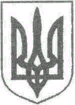 УКРАЇНАЖИТОМИРСЬКА ОБЛАСТЬНОВОГРАД-ВОЛИНСЬКА МІСЬКА РАДАРІШЕННЯтридцять друга сесія                                                                        сьомого  скликаннявід                            №Про прийняття в комунальну власність мереж       Керуючись статтею 25,  частинами другою, п’ятою, сьомою статті 60 Закону України „Про місцеве самоврядування в Україні“, розглянувши звернення голови кооперативу „Острозький“ Рижука Р.М., міська рада ВИРІШИЛА:      1. Безоплатно прийняти від кооперативу „Острозький“ (Рижук Р.М.) в комунальну власність Новоград-Волинської міської об’єднаної територіальної громади мережу водопостачання  діаметром 32 мм, протяжністю 112 м, балансовою вартістю 2 200 грн та мережу водовідведення діаметром 100 мм, протяжністю 135 м, балансовою вартістю 1 700 грн на вул. Князів Острозьких.      2. Комунальному підприємству Новоград-Волинської міської ради ,,Виробниче управління водопровідно-каналізаційного господарства“ (Левицька А.П.) взяти на баланс майно, зазначене в пункті 1 цього рішення.      3. Контроль за виконанням цього рішення покласти на постійну комісію міської ради з питань міського бюджету і комунальної власності (Юшманов І.Г.), заступника міського голови Легенчука А.В.Міський голова                                                                                    В.Л. Весельський